Resultado global: Seattle Sounders 3-1 New York City FCSeattle Sounders won 3-1 against New York City (Albert Rusnák, Jordan Morris and Nicolás Lodeiro; Thiago Andrade) in the first leg, at Limen Field (6-APR).Major League Soccer (MLS) Series: NYCFC wins the series with 3 wins, 2 losses, 9 goals for and 7 against. MLS match results:New York City FC 1-3 Seattle Sounders (Medhi Ballouchy; Obafemi Martins x2 & Clint Dempsey), Yankee Stadium, New York City (3-MAY, 2015).Seattle Sounders 0-2 New York City FC (Frank Lampard & Ronald Matarrita), Lumen Field in Seattle (25-JUN 2016).New York City FC 2-1 Seattle Sounders (David Villa x2; Cristian Roldán), Yankee Stadium, New York City (17-JUN 2017).Seattle Sounders 3-1 New York City FC (Cristian Roldán, Gustav Svensson & Harry Shipp; Jesús Medina), Lumen Field in Seattle (29-JUL 2018).New York City FC 3-0 Seattle Sounders (Maximiliano Moralez, Jesús Medina & Ebenezer Ofori), Yankee Stadium in New York City (3-JUL 2019).Series vs. United States clubs (Champions Era): It is the first time that two MLS teams have met in the semifinals, previously they had done so in the quarterfinals. Match  results:Columbus Crew 0-0 Real Salt Lake, first leg QF 2010/11.Real Salt Lake 4-1 Columbus Crew (Álvaro Saborío, Javier Morales x2 and Andy Williams; Andrés Mendoza), second leg QF 2010/11.Atlanta United 0-3 Philadelphia Union (Kacper Przybylko x2 y Anthony Fontana), first leg QF 2021.Philadelphia Union 1-1 Atlanta United (Kacper Przybylko; Santiago Sosa), second leg QF 2021. Seattle Sounders 3-1 New York City (Albert Rusnák, Jordan Morris & Nicolás Lodeiro; Thiago Andrade) first leg Semifinals 2022.GLOBAL HISTORICAL RECORD IN SCCL: GP-9 W-5 D-0 L-4 (GF-18 GA-16). 55.6% effectiveness. APPEARANCES: 2 (2020 and 2022). OVERALL, HOME RECORD IN SCCL:  GP-4 W-3 D-0 L-1 (GF-8 GA-2). 75% effectiveness. The only time NYCFC fell in the first leg in the KO Phase in the SCCL, it failed to overcome the series in the  second leg (0-1 defeat vs. Tigres UANL MEX  first leg and  4-0  second leg defeat in QF 2020).TOP SCORERS IN THE HISTORY OF SCCL: Valentín Castellanos (ARG) 4 goals, Heber Araujo (BRA) and Talles Magno (BRA) 3, Alexander Callens (PER) 2.  TOP SCORERS PER SEASON (+ 1 goal): Heber Araujo (BRA) 3 goals in SCCL 2020; Valentín Castellanos (ARG) 4 at SCCL 2022.HAT-TRICKS IN SCCL (1): Heber Araujo (BRA) vs. AD San Carlos (CRC) in the knockout stages in 2020.BRACES IN SCCL (2): Valentín Castellanos (ARG) vs. Santos de Guápiles CRC (0-2 match of ida R16 2022) and Talles Magno (BRA) Santos de Guápiles CRC (4-0  second leg R16 2022).SCORERS IN SF: Thiago Andrade (BRA) 1.DEFINITIONS BY PENALTIES: 0RECORD IN THE SECOND LEG IN THE KO PHASE OF SCCL: GP-4 W-2 D-0 L-2. (50% efficacy). IN CHAMPIONS ERA: records 7 games able to score, 2 games in which he could not score goals, 3 undefeated fences (2 were in this edition), 6 games with goals received and no final result "0-0". SAVES IN SCCL 2022: (10).  Goalkeeper: Sean Johnson USA (10).  He did not concede goals vs Santos de Guápiles in the knockout stages and has conceded 8 goals in the last three matches. Johnson has 8 SCCL games in which he did not concede goals in 3, a total of 20 saves and 12 goals conceded between 2020 and 2022. NYCFC and Seattle Sounders are the teams with the most goals scored in the SCCL (12). TOP PLAYERS:Valentín Castellanos (ARG).  He has scored 4 goals and has 4 assists.  He is the player of his team with the most shots (18) and assists (4) in the SCCL 2022. Alexander Callens (PER).  He was the player with the most recovered balls (5) vs.  Seattle Sounders. The Peruvian defender has played all (9) seasons in the NYCFC SCCL alongside Valentín Castellanos (ARG). Thiago Andrade (BRA). He scored the goal vs. Seattle Sounders.  Along with Valentín Castellanos they were the NYCFC players with the most shots with (2).GLOBAL RECORD (includes Concacaf Champions Cup): GP-47 W-20 D-9 L-18 (GF-81 GA-72). 48.9% effectiveness. ALL-TIME RECORD IN SCCL ERA: GP-43 W-19 D-9 L-15 (GF-70 GA-55). 51.2% EFFECTIVENESS. PARTICIPATIONS: 8th (1996, 2010/11, 2011/12, 2012/13, 2015/16, 2018, 2020 and 2022).  *Participation is contemplated as Seattle Sounders in the 1996 Concacaf Champions Cup  , a team that later expanded into MLS as a franchise.OVERALL AWAY RECORD IN SCCL: GP-22 W-4 D-7 L-11 (GF-23 GA-38). 28.8% EFFECTIVENESS. Seattle has 10 games without winning playing away (5D-5L) with 3 consecutive draws in as many matches. The last time they won away was to CD Marathón HON, Group 4 in 2012/13: 2-3 (Mario Berrios x2; Sammy Ochoa, Eddie Johnson and Brad Evans), Metropolitan Olympic Stadium (19-SEP-2012).Seattle Sounders have been able to win away in the SCCL Knockout Stage. The 7 wins in the KO Phase of the ERA Champions League were played at home. SEA has played in 22 Direct Elimination series in the SCCL (Two leg series).Seattle Sounders managed to advance 50% after winning the first leg: vs Isidro Metapán SLV and León MEX.PARTICIPTIONS IN SF (2): 2012/13 (vs. Santos Laguna MEX y 2022 (vs. New York City FC USA.RECORD IN SF: GP-3 W-1 D-1 L-1. (44.4% effectiveness). SEA was eliminated by Santos Laguna MEX in 2012/13 with an aggregate score of 2–1. Seattle Sounders games in SF: Seattle Sounders 0-1 Santos Laguna (Herculez Gómez),  first leg, Lumen Field, Seattle (2-APR-2013).Santos Laguna 1-1 Seattle Sounders (Carlos Darwin Quintero; Lamar Neagle),  second leg, Nuevo Corona Stadium, Torreón (9-APR-2013).Seattle Sounders 3-1 New York City (Albert Rusnák, Jordan Morris y Nicolás Lodeiro; Thiago Andrade) first leg, Lumen Field, Seattle (6-ABR-2022).SF AWAY RECORD: GP-1 W-0 D-1 L-0. (11.1% effectiveness). Santos Laguna 1-1 Seattle Sounders (Carlos Darwin Quintero; Lamar Neagle), second leg 2012/13, Nuevo Corona stadium, Torreón (9-APR-2013).TOP SCORERS IN SCCL (Champions Era): Fredy Montero (COL) 9 goals, Michael Fucito (USA) 5, Brad Evans (USA) 4, Lamar Neagle (USA) 4, Jordan Morris (USA) and Álvaro Fernández (URU) 4. TOP SCORERS PER SEASON (+ 1 goal): Michael Fucito (USA) 3 in 2010/11, Álvaro Fernández (URU) and Fredy Montero (COL) 3 in 2011/12, Sammy Ochoa (MEX) 4 in 2012/13, Lamar Neagle (USA) 3 in 2015/16, Nicolás Lodeiro (USA) 2 in 2017/18, Joao Paulo (BRA) 2 in 2020, Jordan Morris (USA) and Fredy Montero (COL) 3 in 2022.HAT-TRICKS A SCCL A CHAMPIONS ERA (0)BRACES IN SCCL IN CHAMPIONS ERA (8): Michael Fucito (USA) vs. Marathón HON (Group C 2010/11), Michael Fucito (USA) vs. Comunicaciones FC GUA (Group D 2011/12), Fredy Montero (COL) vs. Herediano CRC (Group D 2011-12), Osvaldo Alonso (CUB) vs. Comunicaciones FC GUA (Group D 2011/12), Samuel Ochoa (MEX) vs. Caledonia AIA TRI (Group 4 of 2012/13),  Lamar Neagle (USA) vs. Vancouver Whitecaps USA (Group F 2015/16), Clint Dempsey (USA) vs. Club America MEX (QF 2015/16), Fredy Montero (COL) vs. Leon MEX (QF 2022).SCORERS IN SF: Lamar Neagle (USA), Albert Rusnák (SVK), Jordan Morris (USA) and Nicolás Lodeiro (URU) with 1 goal.PENALTY SHOOTOUTS IN CHAMPIONS WAS: (1). WON: 0.  LOST: 1. Lost 4-2 vs.  CD Olimpia (HON), in the knockout stages in 2020 after drawing 4-4 on aggregate.IN CHAMPIONS ERA: records 34 games able to score, 9 matches in which they could not score goals, 11 undefeated fences, 33 games with goals received and one "0-0" result (vs. Motagua HON in R16 of this edition).RECORD IN THE SECOND LEG IN THE KO CHAMPIONS PHASE WAS: GP-9 W-3 D-3 L-3. (44.4% effectiveness).SAVES IN SCCL 2022: (16).  Goalkeeper: Stefan Frei USA (16). Seattle Sounders are one of the clubs with the fewest goals conceded (2) in the 2022 SCCL with an average of 6.6 shots per game.Stefan Frei (USA) had 3 saves in the  first leg vs. New York City FC.  Along with Kevin Moscoso of Comunicaciones FC, they are the goalkeepers with the most saves in SCCL 2022 (16). Frei conceded 2 goals (in his last 2 matches) and did not concede goals in the first 3 matches of the SCCL 2022 (in the 2 matches vs FC Motagua HON and in the first leg of QF vs. León MEX with 3 saves). Frei has played 20 matches in the SCCL and did not concede goals in 8 of those games, he participated in the definition by penalties vs. Olimpia HON in R16 of 2020.The last 9 wins of Seattle Sounders in the SCCL were playing at home.Seattle Sounders has the best shooting effectiveness percentage (25%) of the  2022 SCCL.  SEA is the team with the most penalty goals (3) and run of play goals (9). TOP PLAYERS:Nicolás Lodeiro (URU). He scored a penalty goal and was the player with the most shots vs. New York City FC (3) along with Peruvian Raúl Ruidíaz. The Uruguayan has scored 2 goals and 1 assist in the SCCL 2022. In total, he has scored 4 goals and 3 assists in 6 appearances in the SCCL.Cristian Roldán (USA).  He has (1 goal and 5 assists). He is the leader in assists at SCCL 2022 with (5) and is the player with the most passes on his team (186). The midfielder has faced New York City FC 5 times and scored in the 2 recent matches in MLS (2017 and 2018).Albert Rusnak (SVK). He is the player with the most shots in Seattle Sounders (8) along with Cristian Roldán and Jordan Morris. He scored 1 goal and provided 1 assist in 474 minutes played at SCCL 2022.  Rusnak has scored 3 goals in his 4 games against Seattle Sounders (includes  SCCL 2022 and MLS  2017 and 2019). 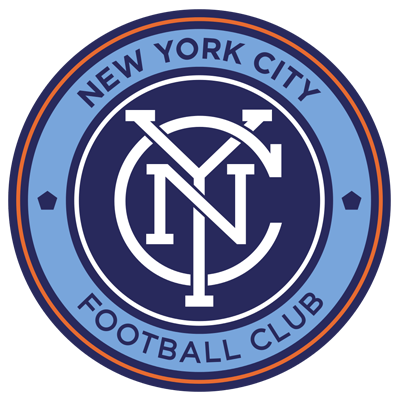 (1)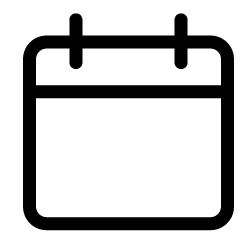 13 APR(3)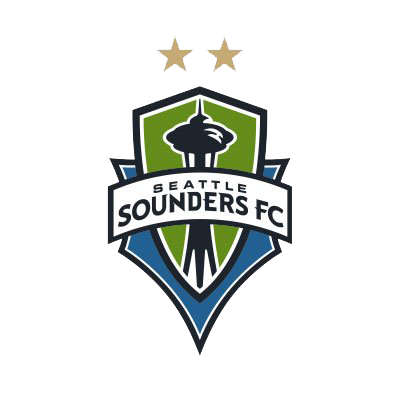 (1)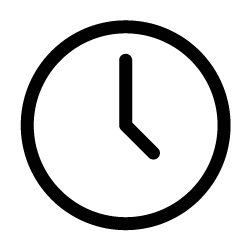 9 PM ET(3)NEW YORK CITY FC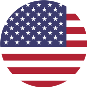 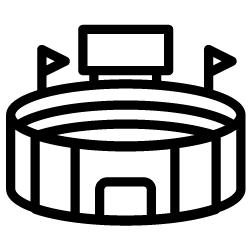 Red Bull ArenaSEATTLE SOUNDERSSEMIFINALS - WEEK 6 - Concacaf Champions League 2022 SEMIFINALS - WEEK 6 - Concacaf Champions League 2022 SEMIFINALS - WEEK 6 - Concacaf Champions League 2022 SEMIFINALS - WEEK 6 - Concacaf Champions League 2022 SEMIFINALS - WEEK 6 - Concacaf Champions League 2022 SEMIFINALS - WEEK 6 - Concacaf Champions League 2022 FACTSNEW YORK CITY (USA)SEATTLE SOUNDERS (USA)